Рэгламент Турніру «IRON FISH» 2020 годаЗМЕСТ1. Апісанне Турніру .............................................. ..........................................................1 старонка2. Агульныя тэзісы Турніру ............................................. .............................................3 старонка3. Працэдура падачы Заявы на ўдзел ........................................... ...............................3 старонка4. Самаахвотны ўступны ўнёсак ............................................. ...................................3 старонка5. Жараб'ёўка ............................................... .................................................. ...............4 старонка6. Зоны Сектар лоўлі, размяшчэнне і перасоўванне Камандаў ......... .......................4 старонка7. Вымогі да выкарыстоўваемага Камандай начыння і абсталявання ...................6 старонка8. Маркаванне ............................................... .................................................. ..............8 старонка9. Закорм і корм ... .. ... ......................................... ..........................................................8 старонка10. Сігналы, якія падаюцца падчас правядзення Этапу Турніру ...............................9 старонка11. Працэс Спаборніцтваў .............................................. ..............................................9 старонка12. Працэдура правядзення Ўзважвання ............................................. ......................11 старонка13. Суддзі і іх абавязкі .......................................... ........................................................12 старонка14. Падача і разгляд Пратэстаў ............................................ ....................................12 старонка15. Парушэнне і Санкцыі ............................................. .................................................13 старонка16. Вызначэнне Рэзультатаў Этапу Турніру ............................................ ................14 старонка17. Правы на выкарыстанне відэа- і фота матэрыялаў .........................................16 старонка1. АПІСАННЕ ТУРНІРУАрганізатары: Сальнік Максім, Тэлеканал «Трафей».Колькасць Этапаў:- 6 адборачных Этапаў,- 1 Этап «FINAL BATTLE»,Састаў Каманды: 2 раўнапраўныя спартсмены, Каардынатар (з магчымасцю выхаду на замену).Месца правядзення, даты і ўмовы налічэння бонусных балаў:1 адборачны Этап - вадаём «Ohat IV» (Венгрыя) 24-26 красавіка 2020 года, 1 бонусны бал за злоўленага карпа або амура вагой больш 15 кг,2 адборачны Этап - вадаём «Падкова» 22-24 траўня 2020 года, 1 бонусны бал за злоўленага карпа або амура вагой больш 12 кг,3 адборачны Этап - вадаём «Прылбычи» 19-21 чэрвеня 2020 года, 1 бонусны бал за злоўленага карпа або амура вагой больш 13 кг,4 адборачны Этап - вадаём «Мар'еўка» 17-19 ліпеня 2020 года, 1 бонусны бал за злоўленага карпа або амура вагой больш 15 кг,5 адборачны Этап - вадаём «Кричевичи» 31-02 жніўня 2020 года, 1 бонусны бал за злоўленага карпа або амура важкі больш 11 кг,6 адборачны Этап - вадаём «Арлеан» 21-23 жніўня 2020 года, 1 бонусны бал за злоўленага карпа або амура вагой больш 10 кг,7 Этап «FINAL BATTLE – вадаём «Крутая Балка» 11-13 верасня 2020, 1 бонусны бал за злоўленага карпа або амура вагой больш 13 кг.Самаахвотны ўступны ўнёсак за 1 адборачны Этап - 5400 грн., - за ўдзел Каманды ў Этапе Турніру.Самаахвотны ўступны ўнёсак за адборачныя Этапы 2, 3, 4, 5, 6, 7 і Этап «FINAL BATTLE» - 2800 грн., - за ўдзел Каманды в адным Этапе Турніру.Працягласць Этапу: 42 гадзіны Non-Stop.Дні правядзення: Усе Этапы праводзяцца у Пятніцу, Суботу і Нядзелю. Даты зазначаны вышэй.Прыбыццё на месца правядзення Этапу і рэгістрацыя Камандаў: Пятніца з 12:00 да 12:50, дата паводле Каляндарнага раскладу.Жараб'ёўка: Пятніца 13:00, дата паводле Каляндарнага раскладу.Уваход у Сектар: Пятніца с 14:00, дата паводле Каляндарнага раскладу.Старт спаборніцтваў: Пятніца 18:00, дата паводле Каляндарнага раскладу.Фініш спаборніцтваў: Нядзеля 12:00, дата паводле Каляндарнага раскладу. Узнагароджанне: Нядзеля 14:00, дата паводле Каляндарнага раскладу.Прызы на адборачных Этапах і «BONUS» Этапе:1 месца - 7000,00 * грн.,2 месца - 6000,00 * грн.,3 месца - 5000,00 * грн.,Big-Fish - прыз ад спонсара.1 месца в Зоне - дыплом, прызы ад спонсара,2 месца в Зоне - дыплом, прызы ад спонсара,3 месца в Зоне - дыплом, прызы ад спонсара.* Калі колькасць Камандаў удзельнікаў на адборачным Этапе Турніру «IRON FISH» складае менш за 20 (дваццаць) - прызавы фонд Спонсара не ўручаецца і не выплачваецца.Прыз за 1 месца на Этапе «FINAL BATTLE» і прыз за 1 месца ў агульным рэйтынгу Турніру «IRON FISH» 2020:Паездка са здымачнай групай тэлеканала «Трафей» на спаборніцтвы па лоўлі карпа на Method і Flat Method Feeder. Здымка фільма пра паездку і паказ па Тэлеканале «Трафей».Камандзе пераможцу сплачваецца:- паліва для праезду на асабістым транспарце Каманды пераможца,- уступны ўнёсак за ўдзел у спаборніцтвах.2 месца - 6000,00 грн., Прызы ад спонсара,3 месца - 5000,00 грн., Прызы ад спонсара,Big-Fish - прыз ад спонсара.1 месца ў Зоне - дыплом, прызы ад спонсара,2 месца ў Зоне - дыплом, прызы ад спонсара,3 месца ў Зоне - дыплом, прызы ад спонсара.2. АГУЛЬНЫЯ ТЭЗІСЫ ТУРНІРУ2.1. Турнір «IRON FISH» у 2020 годзе складаецца з шасці адборачных Этапаў і Фінальнага Этапу «FINAL BATTLE».2.2. Турнір праводзіцца ў Камандным заліку. Да ўдзелу дапушчаюцца Каманды з 2-х челавекаў (магчымы выступ у складзе 1 чалавека).2.3. Кожны ўдзельнік якая выступае Каманды павінен быць апрануты ў камізэльку (манішку) усталяванага ўзору, якая будзе пададзена Арганізатарамі Турніру. Удзельнік Каманды якая выступае НЕ МАЕ ПРАВА знаходзіцца ў сваім Сектары без зазначанай апранутай камізэлькі (манішкі). За парушэнне гэтага пункта Рэгламенту прадугледжана ДЫСКВАЛІФІКАЦЫЯ.2.4. Можа быць у Камандзе Каардынатар, які не мае права браць удзел у лоўлі, выводжванні рыбы, прыкорму, узяцці рыбы ў падхват, падрыхтоўкі абсталяванняў і падрыхтоўцы прыкорму. Мае права дапамагаць з побытавымі пытаннямі ўсярэдзіне Каманды, весці запісы датычна злоўленай рыбы, дапамагаць Суддзям пры ўзважванні рыбы. Уваход-Выхад Каардынатара з Сектара па дазволе Суддзі.2.5. Каардынатар МАЕ ПРАВА выйсці на замену аднаму з двух удзельнікаў Каманды, папярэдне паведаміўшы пра гэта Суддзю і пазначыўшы сябе рэгламентаванай камізэлькай (манішкай), пададзенай Арганізатарамі Турніру.2.6. Кожны Этап Турніру праводзіцца ў фармаце «Non-Stop» працягласцю 42 гадзіны без перапынкаў. Старт кожнага Этапу (уключаючы Фінальны) у 18:00 - фініш у 12:00 у нядзелю.2.7. Пры неспадзяваных абставінах спаборніцтва лічыцца якое адбылося, калі яго працягласць склала не менш палавіны часу, адведзенага Рэгламентам.3. ПРАЦЭДУРА ПАДАЧЫ ЗАЯЎКІ НА ЎДЗЕЛ3.1. Каманда павінна падаць электронную заяўку на афіцыйным сайце Турніру https://iron.fish  3.2. Каманда лічыцца зарэгістраванай пасля 100% аплаты самаахвотнага ўступнага ўнёску за ўдзел у Этапах Турніру, зазначаных пры рэгістрацыі. Выплачаны самаахвотны ўступны ўнёсак Каманды, у выпадку нез'яўлення Каманды па якіх-небудзь прычынах, НЕ ВЯРТАЕЦЦА.3.3. Пры рэгістрацыі на Этапы Турніру «IRON FISH», перавагу атрымваюць Каманды, якія падалі Заяўку на рэгістрацыю і аплацілі самаахвотны ўступны ўнёсак за ўдзел раней іншых Камандаў.3.4. Першыя 10 Камандаў па агульным Рэйтынгу папярэдняга сезона Турніру дапушчаюцца да рэгістрацыі ў адборачных Этапах Турніру 2020 на тыдзень раней да адкрыцця Ўсеагульнай рэгістрацыі Камандаў.3.5. Даканцовая рэгістрацыя Камандаў праходзіць на вадаёме правядзення Этапу Турніру з 12:00 да 12:45 у Пятніцу, дата паводле Каляндарнага раскладу.3.6. Арганізатары маюць права адмовіць у рэгістрацыі Камандзе без тлумачэння прычын.4. САМААХВОТНЫ ЎСТУПНЫ ЎНЁСАК4.1. Самаахвотны ўступны ўнёсак за 2, 3, 4, 5, 6 Этапы Турніру і Этап «FINAL BATTLE» складае - 2800,00 грн. Самаахвотны ўступны ўнёсак за 1 Этап Турніру складае - 5400,00 грн.4.2. Пасля падачы электроннай Заяўкі Каманда плаціць самаахвотны ўступны ўнёсак у форме банкаўскага пераводу не пазней, чым за 4 тыдні да пачатку Турніру (рэквізіты зазначаны на афіцыйным сайце Турніру https://iron.fish).4.3. У выпадку, калі па выніках папярэдняй рэгістрацыі на любым з Этапаў Турніру ўтварыўся рэзерв з Камандаў удзельнікаў, трэба пацвердзіць удзел Каманды, выражаную ў аплаце самаахвотнага ўступнага ўнёску (у поўным памеры). Пра гэту патрэбу Арганізатар паінфармуе Каманды з дапамогай электроннага рассылання на азначаную пры рэгістрацыі электронную пошту капітана Каманды.4.4. У выпадку адмовы ад удзелу у ўжо сплачаным Этапе Турніру самаахвотны ўступны ўнёсак НЕ ВЯРТАЕЦЦА, а Прыярытэт на ўдзел у Этапе Турніру атрымае першая па рахунку Каманда са сфармаванага рэзерву, што аплаціла самаахвотны ўступны ўнёсак.4.6. Камандам з Рэзерву, якія не праходзяць на сплачаны імі раней Этап Турніру з-за адсутнасці вольных месцаў, аплата ВЯРТАЕЦЦА ў поўным аб'ёме не пазней, чым праз тыдзень пасля правядзення сплачанага Этапу Турніру.5. ЖАРАБ'ЁЎКА5.1. Жараб'ёўка праводзіцца ў Пятніцу - 13:00, дата паводле Каляндарнага раскладу.5.2. Жараб'ёўка праводзіцца пад кантролем Арганізатараў і пры Камандах удзельнікаў.5.3. Жараб'ёўка праводзіцца ў наступным парадку:Галоўны Суддзя Этапу Турніру выцягвае рэгістрацыйны нумар Каманды, якая распачынае жараб'ёўку Сектараў (рэгістрацыйны нумар прысвойваецца Камандзе у працэсе рэгістрацыі Каманды на сайце, пасля аплаты ўступнага ўнёску). Прадстаўнік названай Каманды выцягвае нумар Сектара сваёй Каманды, далей наступная Каманда па нумары (па змяншэнні) выцягвае свой нумар Сектара.5.4. Калі на Этап Турніру зарэгістравана 15 і больш Камандаў, агаданы падзел Сектараў на тры Зоны - А, В і С, названая Каманда выцягвае Зону і Сектар.5.5. Калі колькасць Камандаў, якія ўдзельнічаюць у Этапе Турніру, зарэгістравана менш 15, то размеркаванне вадаёма на Зоны не прадугледжана, а рэзультат Камандаў лічыцца ў Агульным заліку Этапу.5.6. Правіламі прадугледжаны Сектар «Чорны Пірат», Каманда што выцягнула гэты Сектар мае права выбраць Зону (калі прадугледжана на Этапе Турніру) і Сектар з вольных паводле свайго меркавання.6. ЗОНЫ, СЕКТАР ЛОЎЛІ, РАЗМЯШЧЭННЕ І РУХ6.1. Разбіўка Сектараў на Зоны (калі такія прадугледжаны) павінна быць праведзена Арганізатарамі спаборніцтваў да Рэгістрацыі і Жараб'ёўкі. Размеры Сектара лоўлі павінны складаць не менш 20 метраў у даўжыню і 10 метраў у шырыню па беразе.6.2. Адлегласць паміж Сектарамі лоўлі (ад вонкавай мяжы аднаго Сектара да вонкавай межы іншага Сектара), павінна складаць не менш 8 метраў. Пры патрэбе межы Сектара адзначаюцца калочкамі або іншым апазнавальнымі элементамі. Яны ж з'яўляюцца паказальнікамі меж участка лоўлі. У выпадку іх адсутнасці трэба ўдакладніць у Суддзяў межы свайго Сектара пры прадстаўніку суседняй Каманды.6.3. Пасля жараб'ёўкі і сігналу «Уваход у Сектар» Камандзе трэба размясціць усе свае снасці і корм у сваім (па выніку жараб'ёўкі) Сектары. Усе маніпуляцыі са снасцямі і кормам выконваюцца толькі ў межах Сектара.6.4. Спартсменам дазваляецца ўсталёўка ў межах Сектара намётаў, шелтераў, парасонаў паводле свайго меркавання. Снасці, абсталяванні, платформы, крэслы і іншыя прадметы, якія размяшчаюцца ў Сектары і іх часткі не павінны выходзіць за межы Сектара. Заднія ножкі крэсла, платформы павінны заставацца на беразе.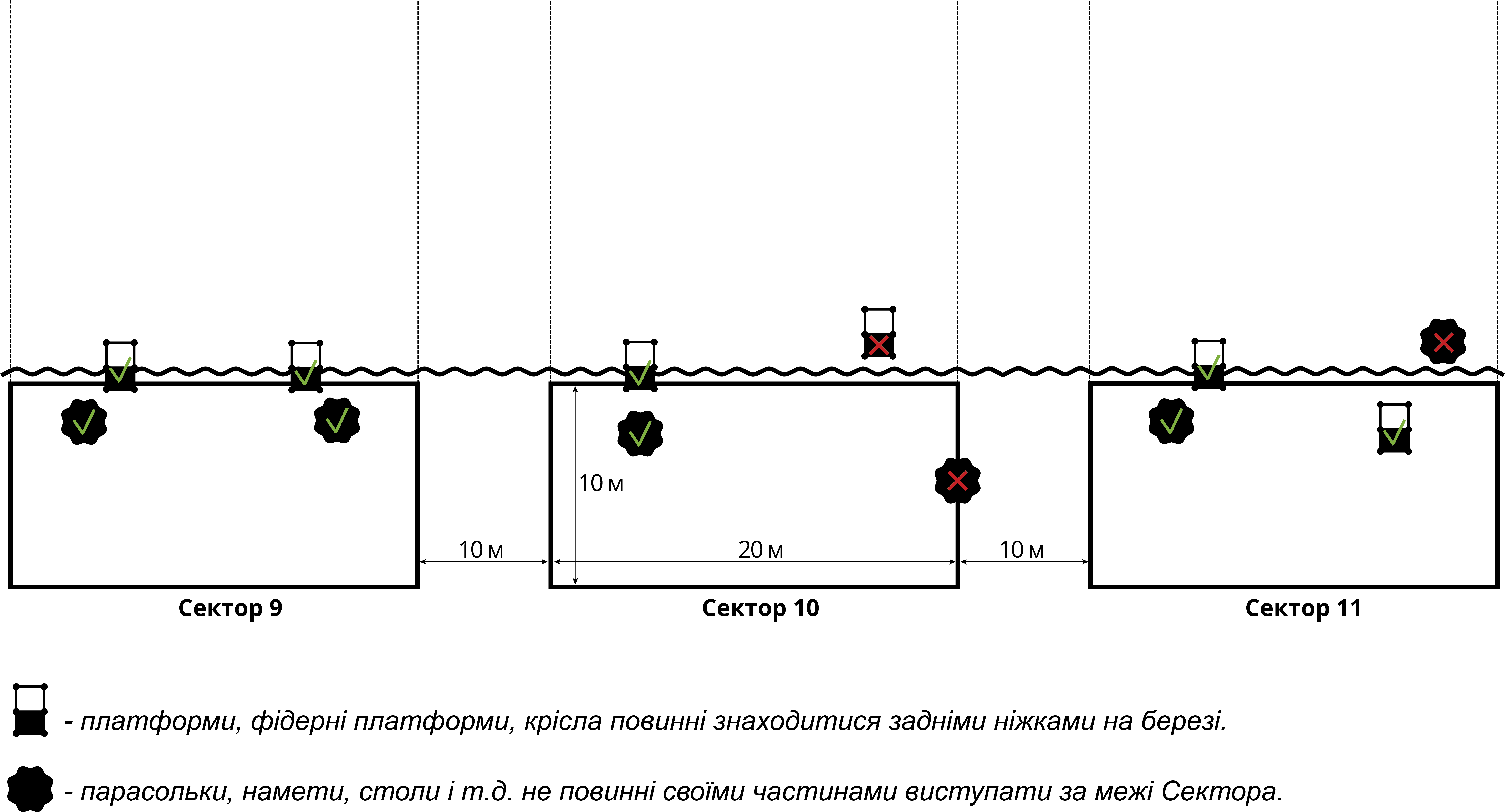 (Сектар 9, Сектар 10, Сектар 11– платформы, фідарныя платформы, крэслы павінны знаходзіцца заднімі ножкамі на беразе.– парасоны, намёты, сталы і г. д. не павінны сваімі часткамі выступаць за межы Сектара.)6.5. Спартсменам удзельнікам Турніру дазваляецца лавіць, закідваць, выводзіць, закормліваць, браць рыбу ў падхват толькі ў межах свайго Сектара.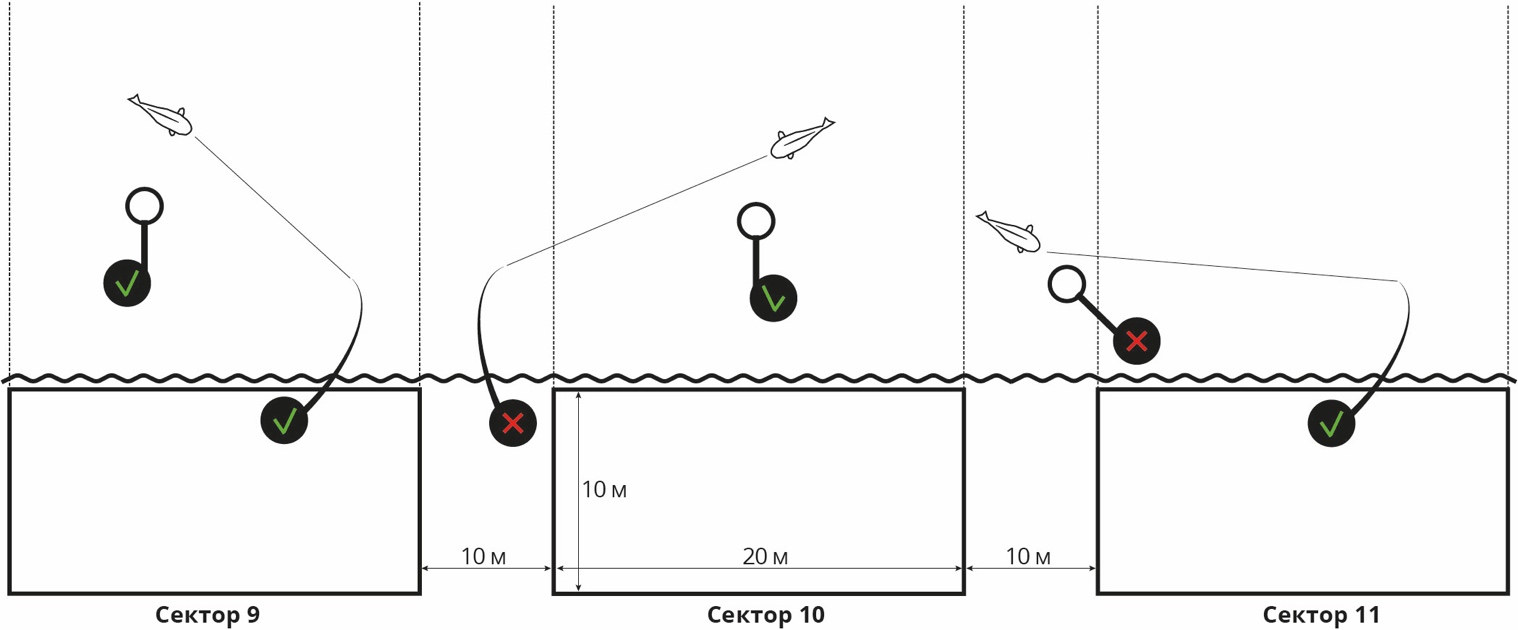 (Сектар 9, Сектар 10, Сектар 11)6.6. Арганізатарамі прадугледжаны правілы Fair Play. Калі рыба завяла і заблыталася ў снасці Суседзяў, са згоды Каманды Суседзяў дазваляецца пакінуць свой Сектар, зайсці ў Сектар Суседзяў і вызваліць снасці, пасля чаго вярнуцца да свайго Сектара для ўзяцця рыбы ў падхват. Рашэнне пра Залік гэтай рыбы прымаецца Суддзямі пры адсутнасці запярэчанняў з боку Суседніх Камандаў (чые снасці зблыталіся).6.7. Заходзіць у ваду (купацца) падчас правядзення спаборніцтваў ЗАБАРОНЕНА. Выключэнне - пры выводжванні рыбы або для вызвалення снасці (або рыбы, якая імаверна знаходзіцца ў зачэпе), з магчымасцю заходу ў ваду НЕ ВЫШЭЙ, чым па грудзі.6.8. Двум спартсменам адной Каманды дазваляецца адначасна заходзіць у ваду толькі ў выпадку адначаснага засякання двух рыб. Заходзіць у ваду дазваляецца толькі на глыбіню НЕ ВЫШЭЙ, чым па грудзі.6.9. Выхад ўдзельніка за межы свайго Сектара толькі з дазволу Суддзі. Удзельнік, які застаўся ў Сектары, мае права лавіць на два вудзілішчы.6.10. Абодва працоўныя вудзілішчы павінны быць выняты з вады і змесцаваны на беразе пры выхадзе абодвух удзельнікаў за межы свайго Сектара. Выхад толькі з дазволу Суддзі.6.11. Гэтым Рэгламентам дапушчаецца праезд удзельнікаў, якія выступаюць на Турніры Камандаў, да сваіх Сектараў асабістым аўтатранспартам (пры ўзгадненні з адміністрацыяй вадаёма). Аўтатранспарт можа знаходзіцца ва ўнутраных межах Сектара Каманды да заканчэння Этапу Турніру. На працягу Этапу Турніру ЗАБАРАНЯЕЦЦА любы рух аўтатранспарту, за выняткам форс-мажорных абставін, пра іх Каманда павінна паведаміць Суддзяў і атрымаць дазвол.6.12. Рух аўтатранспарту Арганізатараў спаборніцтваў, акрэдытаваных СМІ і Судзейскай брыгады ДАЗВОЛЕНЫ (пры ўзгадненні з адміністрацыяй вадаёма).6.13. У Сектары падчас правядзення Спаборніцтваў могуць знаходзіцца толькі 2 спартсмены Каманды, апранутыя ў камізэлькі (манішкі) пастаўленага Арганізатарамі ўзору, і Каардынатар. Выключэнне - Суддзі Турніру, асобы, запрошаныя Суддзёй Турніру, акрэдытаваныя прадстаўнікі СМІ, а таксама спартсмены іншых Камандаў у адпаведнасці з пунктам 6.14. гэтага Рэгламенту.6.14. Захадзіць у Сектар Каманды спартсменам іншых Камандаў можна толькі пасля атрымання дазволу спартсмена Каманды, якія займае гэты Сектар.6.15. Акрэдытаваным прадстаўнікам СМІ ДАЗВОЛЕНА бесперашкоднае перасоўванне ў зоне спаборніцтваў пры ўмове выканання правілаў бяспекі і адсутнасці стварэння перашкод удзельнікам Турніру. Прыватнасць знятага і ўбачанага падчас праходжання Этапу Турніру гарантуецца Арганізатарамі і будзе апублікавана толькі пасля завяршэння гэтага Этапу Турніру.6.16. Пры форс-мажорных абставінах спартсмен за дапамогай звяртаецца да Суддзі.6.17. У выпадку калі Сектары Камандаў-удзельнікаў размешчаны на адлегласці менш чым в 300 метрах друг насупраць друга або так, што абсталяванні Камандаў могуць перасякацца (Кутнія Сектары), дзейнічае правіла «Ў ПАЎ ВОДЫ».Напрыклад:Калі дыстанцыя паміж размешчанымі друг насупраць друга Сектарамі складае 280 метраў - Камандам удзельнікам, размешчаным друг насупраць друга, дазваляецца лавіць на дыстанцыях не больш за 140 метраў. Гэтае ўзгадненне дыстанцыі праходзіць пры Суддзі і прадстаўніках Камандаў удзельнікаў гэтага Этапу Турніру «IRON FISH», чые Сектары перасякаюцца па вадзе. Узгадненне праходзіць да пачатку Этапу, калі такія заўвагі у Камандаў прысутнічаюць.6.18. У 17:30, у першы дзень спаборніцтваў, перад стартам Этапу Турніру, 5 (пяць) карпавых мяшкоў, антысептык і мат павінны ляжаць каля таблічкі, якая вызначае назву, Зону (калі прадугледжана) і Сектар Каманды, для здзяйснення судзейскага кантролю. Пасля здяйснення судзейскага кантролю, карпавыя мяшкі, мат і антысептык могуць быць размешчаны адвольна ўсярэдзіне Сектара.7. ВЫМОГІ ДА ВЫКАРЫСТОЎВАЕМЫХ КАМАНДАЙ РЫШТУНКУ І АБСТАЛЯВАННЮ7.1. Падхватнік для ўзяцця рыбы павінен быць не менш за 28 дзюймаў або 70 сантыметраў у шырыню (дыяметрам), з дробным вочкам. ЗАБАРОНЕНА выкарыстоўваць падхват з лёскі для ўзяцця карпа і амура. Ужыванне садкоў і падхватнікаў з металічнай сеткі ЗАБАРОНЕНА.7.2. Каманды павінны мець не менш за 5 уласных карпавых мяшкоў для захоўвання злоўленай рыбы, захоўваць не больш за адну рыбу ў кожным мяшку. Мяшкі павінны знаходзіцца максімальна глыбока пад вадой. Усярэдзіне мяшкоў не павінна быць паплаўкоў або іншых старонніх прадметаў. Ніводзін іншы спосаб захоўвання злоўленай рыбы падчас спаборніцтваў НЕ ДАПУШЧАЕЦЦА. Калі ўсе карпавыя мяшкі заняты, трэба звярнуцца да Суддзі, каб узважыць рыбу і апаражніць мяшкі.7.3. Наяўнасць ва ўдзельнікаў Турніру спецыяльнага мата для рыбы з'яўляецца абавязковым. Яго якасць павінна забяспечваць поўную бяспеку для рыбы.7.4. Удзельнікі Турніру павінны ў абавязковым парадку звільгатняць карпавы мат і карпавыя мяшкі перад тым, як памясціць на іх (у іх) рыбу. Уся ўзятая ў падхват рыба ўкладваецца толькі на звільгатнелы карпавы мат, узважваецца, апрацоўваецца антысептыкам і ў жывым выглядзе асцярожна адпускаецца назад у вадаём пры Суддзях.7.5. Каманда мае права абсталяваць неабмежаваную колькасць вудзілішчаў, але лавіць адначасна можна толькі двума вудзілішчамі (працоўныя вудзілішчы). Вудзілішчы павінны быць выключна фідарнымі і іх даўжыня не павінна перавышаць 15ft (4,572m). Вудзілішчы абсталёўваюцца зменнай вяршынкай (quivertip), якая сігналізуе клёў, прапускнымі кольцамі, безынерцыйнай шпуляй з лёскай, Flat Method-кармушкай або Method-кармушкай.7.6. Падчас знаходжання ў вадзе дзвюх працоўных вудзілішчаў ДАЗВАЛЯЕЦЦА карміць асобнымі фідарнымі вудзілішчамі, не абсталяванымі кручкамі. Вымогі да вудзілішчаў, якія выкарыстоўваюцца для кармлення, у адпаведнасці з пунктам 7.5. гэтага Рэгламенту.7.7. Запасныя вудзілішчы, вудзілішчы для вымярэння глыбіні і вудзілішчы для кармлення месцяцца ў Сектары Каманды ўдзельніка Турніру адвольна, але асобна ад вудзілішчаў, якімі праводзіцца лоўля рыбы (працоўныя вудзілішчы).7.8. Насадка з кармушкай можа быць дастаўлена ў пункт лоўлі толькі з дапамогай вудзілішча (працоўнае вудзілішча). Кожнае вудзілішча можа быць абсталявана толькі адным кручком.7.9. Дазваляецца выкарыстанне электронных сігналізатараў паклёўкі ў цёмны час сутак на мінімальнай гучнасці. У светлы час сутак клёў вызначаецца выключна па вяршынцы вудзілішча (quivertip). Цёмны і светлы час сутак вызначаецца Арганізатарамі для кожнага Этапу індывідуальна (выходзячы з часу ўзыходу і заходу сонца).7.10. Дазволены толькі бяспечныя, слізгальныя In-Line мантажы Flat-Method і Method кармушак, якія дазваляюць рыбе вызваліцца ад абсталявання ў выпадку абрыву асноўнай лёскі.7.11. In-Line мантаж - гэта мантаж, пры якой кармушка бесперашкодна, без вялікіх намаганняў можа перасоўвацца па лідкору, шок-лідару, лёсцы ў бок шпулі да яе канца.7.12. Дазволена выкарыстанне ВЫЛУЧНА лёскі на вудзілішчах, якімі ажыццяўляецца лоўля. Шнур дазволена выкарыстоўваць толькі ў якасці шок-лідара (не больш за 12 метраў).7.13. Класічныя Кармушкі (Open-Ended) могуць выкарыстоўвацца ВЫЛУЧНА для кармлення. Дапушчаецца просты мантаж кармушкі для кармлення да шнура (ляска, шок-лідара).7.14. Лёска вудзілішчаў пасля закіду не павінна выходзіць за ўмоўныя межы Сектара Каманды, што ўтвараюцца ўяўнымі лініямі бакоў Сектара лоўлі.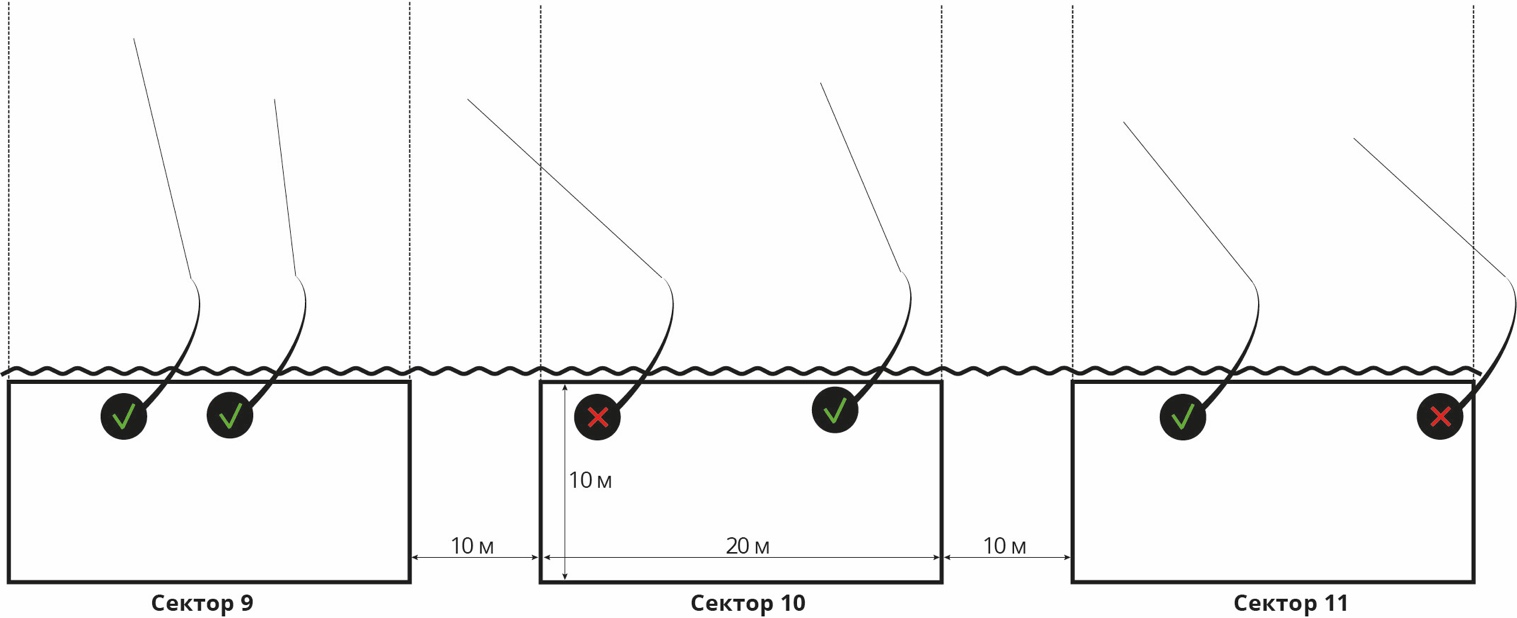 (Сектар 9, Сектар 10, Сектар 11)7.15. ЗАБАРОНЕНА выкарыстоўваць радыёкіраваныя прыстасаванні, караблікі, эхалоты, а таксама прыстасаванні, якія рухаюцца сціснутым паветрам, газам або электрычнасцю.7.16. Колер ланцужка і спосаб мацавання (але абавязкова In-Line), вага і форма Flat-Method і Method кармушкі - на меркаванне Каманды ўдзельніка. Даўжыня ланцужка НЕ АБМЕЖАВАНА.7.17. Спружыны ЗАБАРОНЕНЫ.8. МАРКАВАННЕ8.1. Маркаванне і пошук перспектыўных пунктаў лоўлі ў межах свайго Сектара дазваляецца з моманту сігналу «Уваход в Сектар». Прамер дна ажыццяўляецца з дапамогай маркёрнага паплаўка або працягваннем грузіла па дне з дапамогай фідарнага вудзілішча, што адпавядае вымогам пункта 7.5. але не абсталяванага ланцужком з кручком. Карпавыя маркёрныя вудзілішчы ЗАБАРОНЕНЫ.8.2. Пры выкарыстанні спартсменам Каманды вудзілішча для маркавання і пошуку перспектыўных пунктаў падчас лоўлі, ён павінен папярэдне дастаць з вады адно вудзілішча, якая бярэ ўдзел у лоўлі. За парушэнне гэтага пункта ДЫСКВАЛІФІКАЦЫЯ.9. КАРМЛЕННЕ І КАРМА9.1. Карміць дазволена па сігнале «Старт» (18:00) і да заходу сонца, а таксама ў светлы час сутак на працягу Турніру да сігналу Фініш (12:00). Цёмны і светлы час сутак вызначаецца Арганізатарамі для кожнага Этапу індывідуальна (выходзячы з часу ўзыходу і заходу сонца). Дакладны час будзе абвешчаны Арганізатарамі падчас жараб'ёўкі. На працягу усяго іншага часу, кармленне ЗАБАРОНЕНА.9.2. Колькасць корму не абмежавана, дазволена ўжываць сыпкія кармы, варанае збожжа, бойлы, пелец.9.3. КАТЭГАРЫЧНА ЗАБАРОНЕНА - выкарыстанне сырога зерня, рыбінай ікры, металічных прынад, а таксама гліны.9.4. Дазволены натуральныя і штучныя насадкі Pop-Up, насадкі бойл і пелец, насадкі жывёльнага паходжання ў жывым і нежывым выглядзе (колькасць не абмежавана).9.5. Кармленне робіцца толькі з Сектара лоўлі вудзілішчамі адпаведнымі крытэрам пункта 7.5.9.6. Для дастаўкі корму ў пункт лоўлі дазволена выкарыстоўваць выключна:- Кармушкі Open-Ended (памерам не больш за 5 см у дыяметры і 7 см у даўжыню),- Кармушкі «Шары» (памерам сеткі не больш за 5 см у дыяметры і 7 см у даўжыню),- «Spomb» малога і сярэдняга памеру,- ручныя рагаткі,- Method кармушкі,- Flat-Method кармушкі,- «Кобру» на працягу усяго часу Турніру.9.7. «Spomb» малога і сярэдняга памеру, Кармушкі Open-Ended, Кармушкі «Кулі», якія перавышаюць памеры, зазначаныя на малюнку ніжэй, ЗАБАРОНЕНЫ для выкарыстання: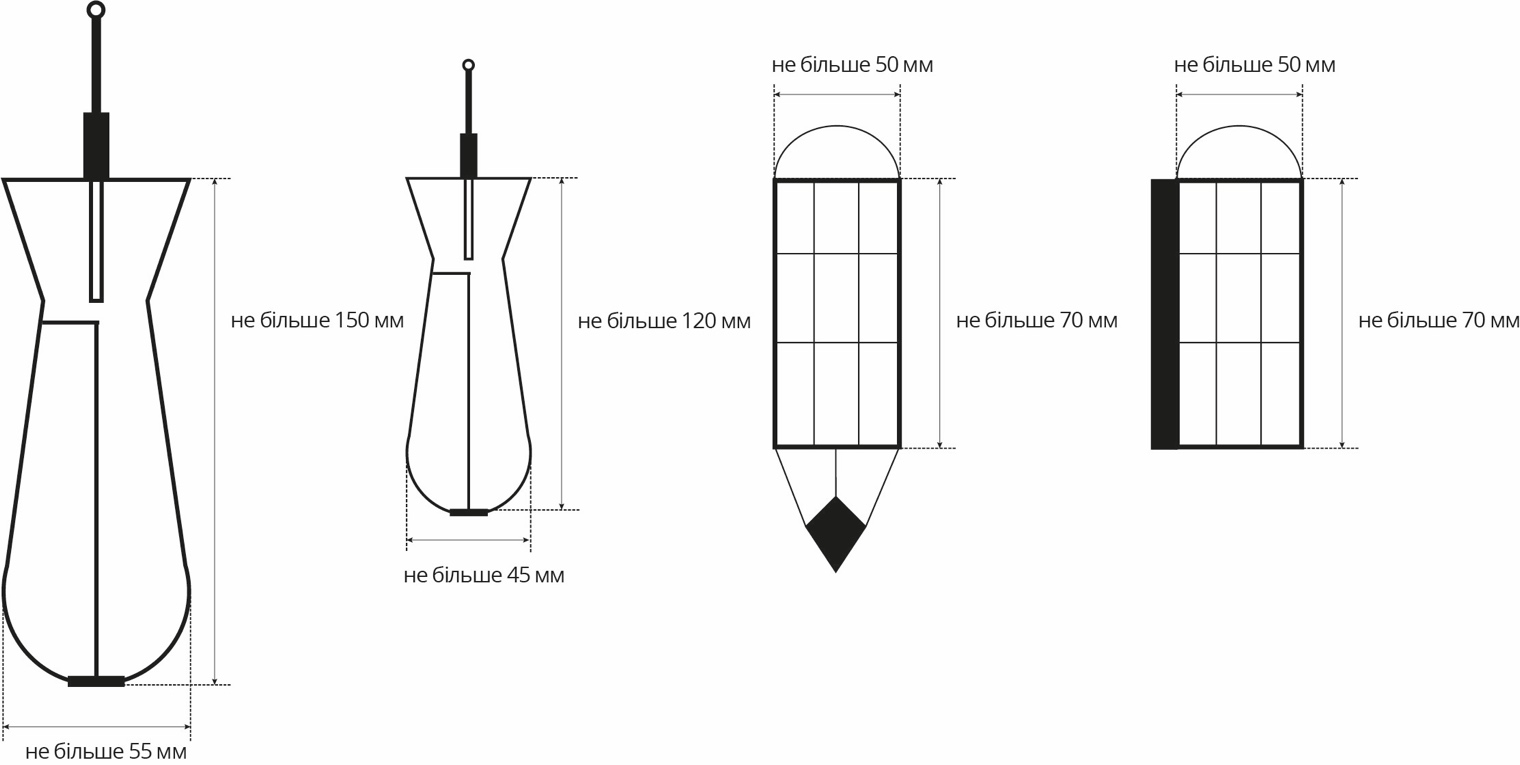 (не больш 55 мм, не больш 150 мм, не больш 45 мм, не больш 120 мм, не больш 50 мм, не больш 70 мм, не больш 50 мм, не больш 70 мм)9.8. ЗАБАРОНЕНА праводзіць кармленні кармушкай «ракетай», каўшом, катапультай на трыножку, катапультай, з дапамогай карпавых вудзілішчаў для кармлення (SPOD), ЗАБАРОНЕНА выкарыстанне ПВА матэрыялаў.9.9. Таксама ЗАБАРОНЕНЫ любыя рыбацкія прыстасаванні для кармлення і закіду насадкі, якія рухаюцца сціснутым паветрам, газам або электрычнасцю10. ГУКАВЫЯ СІГНАЛЫ, ШТО ПАДАЮЦЦА ПРЫ ПРАВЯДЗЕННІ ЭТАПАЎ ТУРНІРУ10.1. Спосаб падачы гукавых сігналаў будзе аб'яўлены і прадэманстраваны падчас правядзення жараб'ёўкі кожнага з Этапаў Турніру.10.2. Пасля першага гукавога сігналу «Старт» Каманды ўдзельнікі могуць пачынаць кармленне і прыступаць да лоўлі (18:00 Пятніцы, дата паводле Каляндарнага раскладу).10.3. Другі сігнал азначае «Фініш», час спаборніцтваў скончаны (12:00 нядзелі, дата паводле Каляндарнага раскладу).10.4. У залік ідзе ВЫЛУЧНА рыба, злоўленая і дастаўленая на бераг да другога гукавога сігналу («Фініш»).11. ПРАЦЭС СПАБОРНІЦТВАЎ11.1. Пасля правядзення жараб'ёўкі Галоўны Суддзя аб'яўляе Каманду «Уваход у Сектар», Каманды раз'язджаюцца па Сектарах. Па прыбыцці ў свой Сектар спартсмены павінны размясціць увесь свой рыштунак і корм у сярэдзіне меж Сектара ў адпаведнасці з вымогамі Пункта 6 гэтага Рэгламенту. Кожнай Камандзе даецца час на рыхтоўлю рыштунку да Каманды «Старт» (з 14:00 Пятніца да 18:00 Пятніца, дата паводле Каляндарнага раскладу). Таксама дазволена Маркаванне ў адпаведнасці з пунктам 8 гэтага Рэгламенту.11.2. За Камандамі замацоўваюцца Суддзі (у адпаведнасці з пунктам 13 гэтага Рэгламенту).11.3. Падчас спаборніцтва Суддзі могуць знаходзіцца ў Сектары, на вымастцы, ззаду рыбакоў справа або злева, не перашкаджаючы працэсу лоўлі, але маючы змогу назіраць за дзеяннямі Каманды.11.4. Карпавыя мяшкі павінны быць усталяваны (пазначаны) такім чынам, каб Суддзі маглі іх бачыць.11.5. У залік ідзе рыба: люстраныя, лускаватыя, голыя карпы, белы амур, лін і карась. Вылаўленая рыба павінна трымацца ў карпавых мяшках да працэдуры ўзважвання.11.6. У кожным карпавам мяшку павінна захоўвацца не больш за адну злоўленую рыбу. Усе аперацыі са злоўленай рыбай праводзяцца на (над) карпавым маце (абавязковая наяўнасць). Мяшкі павінны знаходзіцца максімальна глыбока пад вадой, унутры мяшкоў не павінна быць старонніх прадметаў.11.7. У якасці насадкі і корму дазволена ўжываць пелец, вараныя збожжавыя, бойлы, а таксама сыпкі корм, сухія і вадкія інгрэдыенты (атрактанты, «дыпы», падсаладжальнікі, тлушчы, араматызатары). У светлы час сутак для замешвання корму дазваляецца выкарыстоўваць акумулятарныя міксеры, у цёмны час сутак ЗАБАРОНЕНА.11.8. Помніце, што дазволены толькі бяспечны In-Line мантаж, які дазваляе рыбе вызваліцца ад кармушкі ў выпадку абрыву асноўнай лёскі.11.9. Бакавыя закіды абсталявання ЗАБАРОНЕНЫ. Закід можна рабіць толькі праз галаву.11.10. У начны час ЗАБАРОНЕНА падсвятляць ваду пражэктарамі, ліхтарамі, святлом аўтамабільных фар і іншым светлавымі прыладамі. Дазваляецца выкарыстанне налобных ліхтарыкаў пры выводжванні рыбы, правядзенні патрэбных маніпуляцый з злоўленай рыбай, перазакіданні вудзілішчаў, а таксама для падсвятлення ўнутранай прасторы намёта або мантажнага сталка.11.11. На рабочых стойках або род подзе дазволена месціць не больш за 2 задзейнічаныя вудзілішчы. Колькасць вудзілішчаў у сярэдзіне Сектара не абмяжоўваецца пры ўмове, што запасныя вудзілішчы знаходзяцца ў вертыкальным становішчы і не размешчаны на падстаўках для лоўлі.11.12. ЗАБАРОНЕНА перадаваць каму-небудзь злоўленую рыбу, а таксама прымаць ад каго-небудзь злоўленую ім рыбу.11.13. Рыба, пакладзеная за межамі карпавага мата, у залік не ідзе.11.14. Усім Камандам АБАВЯЗКОВА мець антысептык для апрацоўкі ран рыбы.11.15. Кожны ўдзельнік павінен знаць Рэгламент спаборніцтваў і выконваць яго правілы ў поўным аб'ёме.11.16. Каманда, якія злавіла рыбу віду або памеру не агаданага пунктам 11.5 гэтага Рэгламенту або забароненую да лоўлі правіламі аматарскага і спартыўнага рыбалоўства гэтага рэгіёна, абавязана неадкладна выпусціць яе ў вадаём.11.17. ЗАБАРОНЕНА падчас правядзення Этапу Турніру знаходжанне ўдзельніка Турніру ў нецвярозым стане або ў стане наркатычнага ап'янення. Таксама ЗАБАРОНЕНА крычаць, шумець, гучна ўлучаць музыку, разводзіць вогнішча ў Сектары.11.18. Каманда ўдзельнік Турніру павінна безадгаворачна выконваць вымогі замацаваных за імі Суддзяў, Галоўнага Суддзі і прадстаўнікоў Арганізатараў у часці выканання Рэгламенту Спаборніцтваў. У адваротным выпадку Каманда будзе ДЫСКВАЛІФІКАВАНА.11.19. Арганізатары Турніру «IRON FISH» не нясуць адказнасці за захаванне і пашкоджання (калі адбылося) рыштунку, транспартавых сродкаў і іншай маёмасці Камандаў удзельнікаў Турніру падчас правядзення Турніру «IRON FISH».11.20. Арганізатары не нясуць адказнасці за жыццё і здароўе ўдзельнікаў Камандаў падчас Турніру «IRON FISH».11.21. Рэгіструючыся на Турнір «IRON FISH», Каманды ўдзельнікі згаджаюцца з усімі пунктамі гэтага Рэгламенту і пацвярджаюць, што яны азнаёміліся са зместам гэтага Рэгламенту.12. ПРАЦЭДУРА ПРАВЯДЗЕННЯ ЎЗВАЖВАННЯ12.1. Пратакол узважвання ўсталяванага Арганізатарамі ўзору засвядчаецца подпісам Галоўнага Суддзі і выдаецца Суддзям (Асноўны) і Камандам (Дублюючы) падчас жараб'ёўкі.12.2. Узважванне праводзіцца Суддзямі. Суддзя здзяйсняе ўзважванне і запісвае рэзультат у Пратакол узважвання Асноўны і Дублюючы. Пры гэтым Суддзя распісваецца ў пратаколе ўзважвання Каманды (Дублюючы), а ўдзельнік Каманды распісваецца ў пратаколе ўзважвання Суддзі (Асноўны).12.3. Дазваляецца дапамагаць пры ўзважванні Каардынатару Каманды.12.4. Планавыя ўзважванні:Планавае ўзважвання №1 - 6:00 Суботы, дата паводле Каляндарнага раскладу,Планавае ўзважвання №2 - 18:00 Субота, дата паводле Каляндарнага раскладу,Планавае ўзважвання №3 - 6:00 Нядзелі, дата паводле Каляндарнага раскладу,Планавае ўзважвання №4 - 12:00 Нядзелю, дата паводле Каляндарнага раскладу.12.5. Пазапланавае ўзважванне праводзіцца пры наяўнасці у ўлове трафейных асобін заліковай рыбы (больш 5 кг) або ў выпадку, калі у Каманды скончыліся мяшкі для захоўвання рыбы.12.6. Суддзі Арганізатарам выдаецца 4 Пратаколы для кожнага Планавага ўзважвання, туды ж Суддзя заносіць рэзультаты Пазапланавых узважванняў, праведзеных да часу Планавага ўзважвання. Пасля чаго Пратаколы перадаюцца прадстаўніку Арганізатара для публікацыі на афіцыйным сайце Турніру https://iron.fish у раздзеле «Рэзультаты».12.7. Пратакол узважванняў павінен быць перададзены Суддзёй прадстаўніку Арганізатара не пазней чым праз 2 гадзіны пасля старту Планавага ўзважвання.Напрыклад:Планавае ўзважвання №2Планавае ўзважванне ў 18:00, усе Пазапланавыя ўзважванні, якія былі праведзены ў перыяд з 6:01 да 18:00, павінны быць занесены ў пратакол Планавага ўзважвання №2.Суддзя павінен перадаць Пратакол прадстаўніку Арганізатара да 20:00.12.8. Узважванне робіцца з дапамогай пратэставаных вагаў. Вага замацоўваецца на трыножку, усталяваным на зямлі. Для ўзважвання рыбы, злоўленай Камандамі ўдзельнікамі, Суддзі павінны выкарыстоўваць вагі і трыножкі аднолькавай мадэлі выключна пададзеныя Арганізатарамі Турніру.12.9. У выпадку спрэчнай сітуацыі, ніхто, апроч удзельнікаў Каманды (рыбу якіх узважваюць), Суддзяў і прадстаўнікоў Арганізатара, не мае права ўмешвацца ў ход узважвання ні на словах, ні якім другім спосабам.12.10. Сумкі для ўзважвання прадастаўляюцца Суддзям Арганізатарамі. Сумка павінна быць увільготнена перад кожным узважваннем, а вага прыведзена да нуля. Ува ўсіх Зонах выступу Камандаў сумкі для ўзважвання рыбы павінны быць аднатыпнымі.12.11. Да прыходу Суддзяў для ўзважвання ўдзельнікі Каманды не павінны вымаць карпавыя мяшкі з вады. Рыба вымаецца і перакладаецца на (над) карпавым маце ў Судзейскую сумку для ўзважвання адным з удзельнікаў Каманды.12.12. Спартсмены ў абавязковым парадку павінны звільгатняць карпавы мат і карпавыя мяшкі перад тым, як памясціць на іх (у іх) рыбу.12.13. Пасля ўзважвання і ўнясення рэзультату ў Пратакол узважвання рыба павінна быць адпушчана назад у вадаём удзельнікам Каманды пры Суддзях.12.14. Падчас узважвання адзін з удзельнікаў Каманды павінен быць поруч з Суддзямі, каб кантраляваць працэс узважвання і падпісаць Пратакол узважвання (Асноўны). Пратэсты па пытаннях вагі злоўленай рыбы пасля завяршэння ўзважвання і падпісання Пратакола ўзважвання Суддзі (Асноўнага) НЕ ПРЫМАЮЦЦА.12.15. Калі вывядзенне і ўзяцце рыбы ў падхват адбылося пры суддзях, то ўзважванне праводзіцца без лішняга перакладвання рыбы ў мяшок і назад, а адразу з падхвата на карпавым маце рыба перакладаецца ў сумку для ўзважвання.12.16. Узважванне лічыцца завершаным пасля падпісання Пратакола Суддзямі і ўдзельнікам Каманды (апроч Каардынатара).12.17. Рыба, паданая на ўзважванне са слядамі пашкоджанняў, атрыманых у рэзультаце яўна нядбайнага з ёю абыходжання, у залік не ідзе і з'яўляецца падставай для прымянення грашовых штрафных санкцый з боку Адміністрацыі вадаёма.13. СУДДЗІ І ІХ АБАВЯЗКІ13.1. Судзейскі састаў фармуецца выходзячы з колькасці Камандаў удзельнікаў Этапу Турніру. Не больш за 30 Камандаў на 2-х Суддзяў.13.2. У выпадку калі вадаём падзелены Арганізатарамі на Зоны выступу, за кожнай Зонай замацоўваецца Суддзя.13.3. Абавязкі Суддзяў:• Дасканалае веданне Рэгламенту Турніру.• Праверка слушнасці занятых Камандамі Сектараў да гукавога сігналу «Старт».• Указанні на парушэнне па размяшчэнні абсталявання і снасцяў Камандаў удзельнікаў у пастаўленых ім жараб'ёўкаю Сектарах (калі такія ёсць) і кантроль устранення такіх да гукавога сігналу «Старт» Этапу Турніру.• Пракантраляваць выкананне Камандамі пунктаў гэтага Рэгламенту што прадугледжваюць - НЕ ДОПУСК да ўдзелу в гэтым Этапе Турніру.• Сачыць за выкананнем дзеянняў Каманды падчас Этапу Турніру на іх адпаведнасць вымогам гэтага Рэгламенту.• У выпадку ўзнікнення спрэчных пытанняў прымаць рашэнні на месцы, кіруючыся выключна гэтым Рэгламентам з іх пісьмовай фіксацыяй у пратаколе Парушэнняў. Калі спрэчную сітуацыю вырашыць не ўдаецца - запрасіць Галоўнага Суддзю і прадстаўніка Арганізатараў Турніру для вырашэння спрэчкі (канфлікту).• Праводзіць узважванні ў зацверджаным гэтым Рэгламентам парадку і раскладам, указанаму ў пункце 12, фіксаваць від і вагу кожнай злоўленай рыбы больш 2 кг і агульную вагу ўлову (калі вага рыбы не перавышае 2 кг).• Перадаваць прадстаўніку Арганізатара Пратакол Планавага ўзважвання ўсталяванага парадку для ўнясення рэзультатаў у агульную табліцу рэзультатаў гэтага Этапу ў зазначаныя ў пункце 12 гэтага Рэгламенту тэрміны.14. ПАДАЧА І РАЗГЛЯД ПРАТЭСТАЎ14.1. Усе Каманды ўдзельнікі Турніру маюць права падаваць пратэст. Пратэст падаецца пісьмова ўдзельнікам Каманды Галоўнаму Суддзі Этапу Турніру ў адвольнай форме. Разам з Пратэстам падаецца ўнёсак 400 грн. Пры станоўчым вырашэнні ўнёсак вяртаецца, пры адхіленні пратэсту ўнёсак НЕ ВЯРТАЕЦЦА.14.2. Пратэсты падаюцца не пазней, чым праз гадзіну пасля заканчэння адпаведнага Этапу Турніру.14.3. Рашэнне па спрэчных сітуацыях і пытанні прымянення Санкцый абмяркоўваюцца і сцвярджаюцца Калегіяй, што складаецца з:- прадстаўнік Арганізатара,- Галоўны Суддзя Этапу Турніру.14.4. Рашэнне па пратэсце павінны быць прыняты Калегіяй да зацверджэння рэзультатаў Этапу Турніру.14.5. Прадстаўнік Каманды, якая падала пратэст, абавязаны быць на пасяджэнні Калегіі пры разглядзе Пратэсту.14.6. Прадстаўнік Каманды, у дачыненні якой пададзены Пратэст, павінен быць апавешчаны Суддзямі і быць азнаёмлены з сутнасцю пратэсту. Наяўнасць на пасяджэнні Калегіі прадстаўніка Каманды, у дачыненні якой пададзены Пратэст, неабавязкова.14.6. Рашэнне Калегіі пра прымяненне Санкцый па гэтым пратэсце або адхіленне Пратэсту АБМЕРКАВАННЮ І АБСКАРДЖАННЮ НЕ ПАДЛЯГАЕ.14.7. Калегія не абавязана тлумачыць прынятае ёю рашэнне.15. ПАРУШЭННІ І САНКЦЫІ15.1. Суддзі маюць права вынесці вусную заўвагу ўдзельнікам Камандаў, якіяўдзельнічаюць у Турніры, за нязначныя парушэнні пунктаў гэтага Рэгламенту без пісьмовай фіксацыі парушэння ў Пратакол Парушэнняў.15.2. Да ўдзелу ў Этапе Турніру НЕ ДАПУШЧАЮЦЦА Каманды за парушэнне такіх пунктаў гэтага Рэгламенту:7.1., 7.2., 7.3., 7.5., 7.12., 11.14.,15.3. ПАПЯРЭДЖАННЕ атрымвае Каманда, якіяпарушыла наступныя пункты гэтага Рэгламенту:2.3., 2.4.,6.3., 6.4., 6.5., 6.7., 6.8., 6.9., 6.10., 6.11., 6.13., 6.14.,7.4., 7.7., 7.9., 7.14.,11.4., 11.6., 11.7., 11.9., 11.10., 11.11., 11.13., 11.14.,15.4. ДЫСКВАЛІФІКАЦЫІ падлягае Каманда, якіяпарушыла наступныя пункты гэтага Рэгламенту:2.3.,7.5., 7.6., 7.8., 7.10., 7.11., 7.12., 7.13., 7.15., 7.17.8.1., 8.2.,9.1., 9.3., 9.5., 9.6., 9.7., 9.8., 9.9.,11.8., 11.12., 11.16., 11.17., 11.18.,15.5. Каманда, якая атрымала два папярэджанні на адным Этапе Турніру, якія былі занесены Суддзямі ў Пратакол Парушэнняў, аўтаматычна атрымвае ДЫСКВАЛІФІКАЦЫЮ.15.6. Пры дыскваліфікацыі Каманда абавязаны максімальна хутка пакінуць заняты Сектар, яе рэзультат анулюецца і прысвойваецца апошняе месца сярод Камандаў якія ўдзельнічаюць у гэтым Этапе Турніру.15.7. Уступны ўнёсак пры дыскваліфікацыі НЕ ВЯРТАЕЦЦА.15.8. Пры паўторнай дыскваліфікацыі Каманды на працягу года, Каманда і кожны яе ўдзельнік дыскваліфікуюцца НА ГОД БЕЗ ПРАВА АПЕЛЯЦЫІ ПАСТАНОВЫ.16. ВЫЗНАЧЭННЕ РЭЗУЛЬТАТАЎ ЭТАПАЎ ТУРНІРУ І АГУЛЬНАГА РЭЗУЛЬТАТУ КАМАНДАЎ16.1. Вызначэнне пераможца адборачнага Этапу Турніру праводзіцца па найвялікай агульнай вазе рыбы, злоўленай кожнай Камандай. Пры падзеле тэрыторыі правядзення Этапу Турніру на Зоны прызёр Этапу Турніру вызначаецца сярод Камандаў, якія ўдзельнічаюць і якія занялі Першае месца ў сваёй зоне выступу па найвялікай агульнай вазе ўлову.16.2. Пры аднолькавай вазе ўлову Камандаў прызёраў, вызначальным будзе вага самай рыбы, злоўленай і зарэгістраванай Камандамі прызёрамі на гэтым Этапе Турніру.16.3. Каманды прызёры, якія занялі 2, 3 і 4 месца ў зоне выступу вызначаюцца як прызёры Этапу Турніру, якія занялі 1, 2 і 3 прызавыя месца ў зоне выступу адпаведна.прыклад:Вадаём падзелены на 3 Зоны - A, B, CПрызёр заняў 1 месца сярод Камандаў у зоне A - агульная вага ўлову 56000 кг 600 гПрызёр заняў 1 месца сярод Камандаў у зоне B - агульная вага ўлову 102000 кг 400 гПрызёр заняў 1 месца сярод Камандаў у зоне C - агульная вага ўлову 84000 кг 100 г1 месца Этапу Турніру - Прызёр Зона В - агульная вага ўлову 102000 кг 400 г2 месца Этапу Турніру - Прызёр Зона С - агульная вага ўлову 84000 кг 100 г3 месца Этапу Турніру - Прызёр Зона А - агульная вага ўлову 56000 кг 600 гЗанялі сярод Камандаў у зоне А - 2, 3 і 4 месца:1 месца ў зоне А2 месца ў зоне А3 месца ў зоне АЗанялі сярод Камандаў у зоне В - 2, 3 і 4 месца:1 месца ў зоне В2 месца ў зоне В3 месца ў зоне ВЗанялі сярод Камандаў у зоне С - 2, 3 і 4 месца:1 месца ў зоне С2 месца ў зоне С3 месца ў зоне С16.4. Балы ў Агульную табліцу Рэзультатаў Турніру налічаюцца ў адпаведнасці з занятымі Камандай месцамі ў сваёй зоне выступу.16.5. У выпадку калі Каманды ў зоне выступу не пайшлі ад нуля, месца гэтых Камандаў падсумоўваюцца і падзяляюцца на іх колькасць. Атрыманае сярэдняе арыфметычнае значэнне пазначае занятае гэтымі Камандамі месца ў Зоне. Калі чысло не цэлы, яно акругляецца па матэматычных правілах акруглення лікаў.прыклад:1 месца Этапу Турніру - 1 Каманда агульная вага ўлову 102000 кг 400 г2 месца Этапу Турніру - 2 Каманда агульная вага ўлову 84000 кг 100 г3 месца Этапу Турніру - 3 Каманда агульная вага ўлову 0 кг 0 г4 месца Этапу Турніру - 4 Каманда агульная вага ўлову 0 кг 0 г5 месца Этапу Турніру - 5 Каманда агульная вага ўлову 0 кг 0 г6 месца Этапу Турніру - 6 Каманда агульная вага ўлову 0 кг 0 г7 месца Этапу Турніру - 7 Каманда агульная вага ўлову 0 кг 0 г3 месца + 4 месца + 5 месца + 6 месца + 7 месца = 25/5 Каманды = 5 балаўУ Табліцу Рэзультатаў заносяцца наступныя даныя:1 месца Этапу Турніру - 1 Каманда агульная вага ўлову 102000 кг 400 г2 месца Этапу Турніру - 2 Каманда агульная вага ўлову 84000 кг 100 г5 месца Этапу Турніру - 3 Каманда агульная вага ўлову 0 кг 0 г5 месца Этапу Турніру - 4 Каманда агульная вага ўлову 0 кг 0 г5 месца Этапу Турніру - 5 Каманда агульная вага ўлову 0 кг 0 г5 месца Этапу Турніру - 6 Каманда агульная вага ўлову 0 кг 0 г5 месца Этапу Турніру - 7 Каманда агульная вага ўлову 0 кг 0 г16.6. Агульны бал каманды за этап турніру фінальнай бітвы вызначаецца сумай месцаў у тройцы лепшых камандных балаў на адборачных этапах турніру мінус набраныя балы (калі яны заробленыя). Бонусныя балы налічваюцца ў разліках, незалежна ад таго, будзе ўдзельнічаць у гэтым этапе ў разліках праходжання каманды на этап фінальнай бітвы ці не.прыклад:Каманда выступала ў 4 этапы.Вынікі выступлення каманды:1 этап - 1 месца2-й этап - 16-е месца набрала бонусныя балы -13 этап - 9-е месца4 этап - 5 месца1 месца + 5 месца + 9 месца = 15 балаў-1 бал (бонус 2 этапу) = 14Калі каманда ўдзельнічала ў двух адборачных этапах турніру (на дату завяршэння 6 кваліфікацыйных этапаў), для вылічэння трэцяга, неабходнага для разлікаў, выкарыстоўваецца наступная формула:Агульная колькасць каманд, якія ўдзельнічаюць у кваліфікацыйных этапах 2020 года (па выніках 6 кваліфікацыйных этапаў, паводле календара) +1 балпрыклад:50 каманд удзельнічалі ў адборачных этапах турніру 2020 (па даце завяршэння 6 кваліфікацыйных этапаў турніру 2020, у адпаведнасці з календаром)Каманда выступала ў 2 этапы.Вынікі выступлення каманды:1 этап - 1 месца2 этап - 7-е месца, набранае бонусных балаў -13 этап - не выконваўся1 месца + 7 месца + (50 каманд + 1 бал) - 1 бал (бонус 2 этапу) = 58 балаў16.7. У этап фінальнай бітвы прымаюць толькі 21 першы ў гісторыі каманды турніраў. Калі больш за адна каманда набрала аднолькавую колькасць балаў за паступленне на этап фінальнай бітвы, агульны ўдзел каманды за два лепшыя выступленні каманды на этапах адбору турніру прымаецца для параўнання, большы ўлоў - пераход на этап фінальнай бітвы. Калі вынікі адборных каманд тут супадаюць, то этап фінальнай бітвы - гэта каманда, якая злавіла самую вялікую рыбу па вазе з улікам усіх этапаў адбору. 16.8. Вызначэнне пераможца Этапу «FINAL BATTLE» праводзіцца па найвялікай агульнай вазе рыбы злоўленай кожнай Камандай. Пры аднолькавай вазе ўлову, вызначальным будзе вага самай рыбы злоўленай і зарэгістраванай Камандай удзельнікам Турніру падчас гэтага Этапу.16.9. Пры падзеле тэрыторыі правядзення Этапу «FINAL BATTLE» на Зоны прызёры Этапу Турніру вызначаюцца сярод Камандаў, якія занялі Першае месца ў сваёй зоне выступу па найвялікай агульнай вазе ўлову. Аналагічна Прыкладу указанаму ў Пункце 16.3.16.10. Пераможац у намінацыі «Big-Fish», на ўсіх без выключэння Этапах Турніру, вызначаецца ў агульным заліку па найвялікай вазе злоўленага Камандай удзельнікам Карпа ці Амура.16.11. Па сканчэнню Этапу «FINAL BATTLE» праводзіцца разлік агульнага рэзультату Камандаў адпаведна выступу на ўсіх Этапах Турніру ў адпаведнасці з пунктам 16.6. і вызначаецца пераможац Рэйтынгу Турніру «IRON FISH» 2020 года.16.12. Рэзультаты Камандаў удзельнікаў Турніру «IRON FISH» адлюстроўваюцца ў рэжыме On-Line на афіцыйным сайце Турніру https://iron.fish у раздзеле «Рэзультаты».16.13. Рэзультаты Каманды адлюстроўваюцца ў двух відах:• Рэзультат Этапу Турніру (Рэзультат Каманды ў пэўным Этапе Турніру),• Агульны Рэзультат Турніру 2020 (Сумарны рэзультат удзелу Камандаў у Этапе Турніру).17. ПРАВЫ НА ВЫКАРЫСТАННЕ ВІДЭА І ФОТА МАТЭРЫЯЛАЎ17.1. Усе вынятковыя Аўтарскія правы на выкарыстанне відэа і фота матэрыялаў, знятых падчас правядзення Турніру «IRON FISH», належаць Арганізатару Турніру, уладальніку афіцыйна зарэгістраванай гандлёвай маркі «IRON FISH» Сальніку Максіму Анатолевічу, ІПН 2960818174 (далей Праваўладальнік ГМ «IRON FISH»).17.2. Выкарыстанне відэа і фота матэрыялаў, знятых падчас правядзення Турніру «IRON FISH» у камерцыйных мэтах і / ці для папулярызацыі тавараў, паслуг і гандлёвых марак, дазволена выключна па папярэднім пісьмовым узгадненні з Праваўладальнікам ГМ «IRON FISH».Пры ўмове не выкарыстоўваць атрыманыя відэа і фота матэрыялы для:- шырання звестак, якіяне адпавядаюць рэчаіснасці,- дыскрэдытуюць ці наносяць шкоду рэпутацыі і інтарэсам Турніру «IRON FISH» і іншыя.17.3. Відэа і фота здымка Камандамі ўдзельнікамі, падчас правядзення Турніру «IRON FISH», не мае мэтай камерцыйнага выкарыстання і / ці папулярызацыі тавараў, паслуг і гандлёвых марак здзяйсняецца па паперэдняму вуснаму узгадненню з Праваўладальнікам ГМ «IRON FISH».Пры ўмове не выкарыстоўваць атрыманыя відэа і фота матэрыялы для:- распаўсюджванне звестак, якіяне адпавядаюць рэчаіснасці,- дыскрэдытуюць ці наносяць шкоду рэпутацыі і інтарэсам Турніру «IRON FISH» і іншыя.17.4. Рэгіструючыся, Каманды ўдзельнікі (у поўным складзе і па асобнасці) даюць згоду на правядзенне відэа і фота здымкі з іх удзелам Арганізатарамі Турніру, а таксама акрэдытаванымі Праваўладальнікам ГМ «IRON FISH» СМІ і далейшае, бясплатнае, бесперашкоднае выкарыстанне гэтых матэрыялаў Праваўладальнікам ГМ «IRON FISH» паводле свайго меркавання.17.5. Рэгіструючыся, Каманды ўдзельнікі (у поўным складзе і па асобнасці) пацвярджаюць, што Праваўладальнік ГМ «IRON FISH» давёў да іх ведама наступную інфармацыю:Любы замах на правы Праваўладальніка ГМ «IRON FISH», прадугледжаныя Законам Украіны «Пра ахову праў на знакі для тавараў і паслуг», у тым ліку ўчыненыя без згоды Праваўладальніка ГМ «IRON FISH» дзеянні, якія патрабуюць яго згоды, і рыхтоўля да здзяйснення такіх дзеянняў, лічыцца парушэннем правоў Праваўладальніка ГМ «IRON FISH», што цягне за сабой адказнасць адпаведна дзейнаму заканадаўству Украіны.Па вымозе Праваўладальніка ГМ «IRON FISH» такое парушэнне павінна быць спынена, а парушальнік абавязаны кампенсаваць праваўладальніку ГМ «IRON FISH» прычыненыя страты, размер якіх будзе вызначаны Праваўладальнікам ГМ «IRON FISH».Максім Сальнік,Тэлеканал «Трафей»